C	__________________________A	__________________________S	__________________________T	__________________________L	__________________________E	__________________________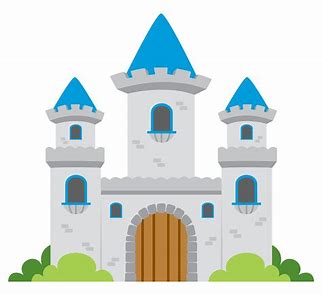 